 В рамках реализации  Федерального закона от 24.07.2007 N 209-ФЗ (ред. от 27.12.2019) "О развитии малого и среднего предпринимательства в РФ" (с изм. и доп., вступ. в силу с 01.01.2020) Государственные программы Красноярского краяБолее подробную информацию вы можете получить в Администрации Губернатора Красноярского края
Правительство Красноярского края660009, Красноярский край г. Красноярск, пр. Мира, 110Отдел служебных писем (служебная корреспонденция):
телефон: +7 (391) 249-30-26, факс: +7 (391) 211-00-82
e-mail: public@krskstate.ru (для служебных писем)Обращения граждан:
телефон: + 7 (391) 249-30-40, факс: +7 (391) 249-33-01
Написать обращение
Высокое качество жизни
Высокое качество жизни
Высокое качество жизни
Высокое качество жизни
Высокое качество жизни
Высокое качество жизни
Высокое качество жизни
Высокое качество жизни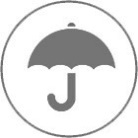 Развитие системы социальной поддержки граждан 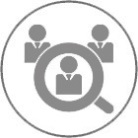 Содействие занятости населения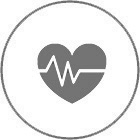 Развитие здравоохранения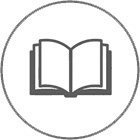 Развитие образования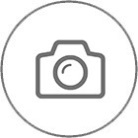 Развитие культуры и туризма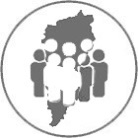 Содействие развитию гражданского общества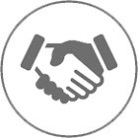 Укрепление единства российской нации и этнокультурное развитие народов края
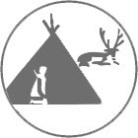 Сохранение развитие традиционного образа жизни и хозяйственной деятельности коренных малочисленных народов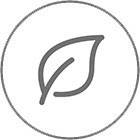 Охрана окружающей среды, воспроизводство природных ресурсов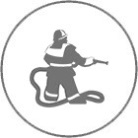 Защита от чрезвычайных ситуаций природного и техногенного характера и обеспечение безопасности населения
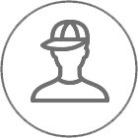 Молодежь Красноярского края в XXI веке
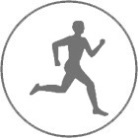 Развитие физической культуры и спорта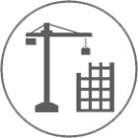 Создание условий для обеспечения доступным и комфортным жильем граждан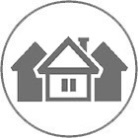 Развитие сельского хозяйства и регулирование рынков сельскохозяйственной продукции, сырья и продовольствия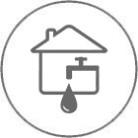 Реформирование и модернизация жилищно-коммунального хозяйства и повышение энергетической эффективности 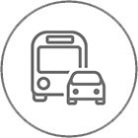 Развитие транспортной системы   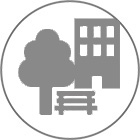 Содействие органам местного самоуправления в формировании современной городской среды